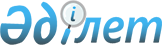 Арыс қалалық мәслихатының 2009 жылғы 5 қарашадағы № 25/158-ІV "Ауылдық елді мекендерде тұратын мамандарға әлеуметтік көмек беру туралы" шешіміне өзгеріс енгізу туралы
					
			Күшін жойған
			
			
		
					Оңтүстік Қазақстан облысы Арыс қалалық мәслихатының 2012 жылғы 13 маусымдағы N 4/31-V шешімі. Оңтүстік Қазақстан облысы Арыс қаласының Әділет басқармасында 2012 жылғы 4 шілдеде N 14-2-133 тіркелді. Күші жойылды - Оңтүстiк Қазақстан облысы Арыс қалалық мәслихатының 2017 жылғы 24 наурыздағы № 11/78-VI шешiмiмен      Ескерту. Күшi жойылды - Оңтүстiк Қазақстан облысы Арыс қалалық мәслихатының 24.03.2017 № 11/78-VI шешімімен (алғашқы ресми жарияланған күнінен кейін күнтізбелік он күн өткен соң қолданысқа енгізіледі).

      "Қазақстан Республикасындағы жергілікті мемлекеттік басқару және өзін-өзі басқару туралы" 2001 жылғы 23 қаңтардағы Қазақстан Республикасының Заңының 6-бабының 1-тармағының 15) тармақшасына және "Агроөнеркәсіптік кешенді және ауылдық аумақтарды дамытуды мемлекеттік реттеу туралы" 2005 жылғы 8 шілдедегі Қазақстан Республикасының Заңының 18-бабының 5 тармағына сәйкес, Арыс қалалық мәслихаты ШЕШТІ:

      1. "Ауылдық елді мекендерде тұратын мамандарға әлеуметтік көмек беру туралы" Арыс қалалық мәслихатының 2009 жылғы 5 қарашадағы № 25/158-ІV шешіміне (Нормативтік құқықтық актілерді мемлекеттік тіркеу тізілімінде 14-2-84 нөмірмен тіркелген, 2009 жылғы 26 желтоқсанындағы "Арыс ақиқаты" газетінің № 52 санында жарияланған) мынадай өзгеріс енгізілсін:

      1-тармақ жаңа редакцияда жазылсын:

      "1. Ауылдық елді мекендерде тұратын және жұмыс iстейтiн мемлекеттiк денсаулық сақтау, әлеуметтiк қамсыздандыру, бiлiм беру, мәдениет, спорт және ветеринария ұйымдарының мамандарына отын сатып алу үшiн жергiлiктi бюджет қаражаты есебiнен 2 (екi) айлық есептiк көрсеткiш мөлшерiнде әлеуметтік көмек берiлсiн.".

      2. Осы шешім алғаш ресми жарияланғаннан кейін күнтізбелік он күн өткен соң қолданысқа енгізіледі.


					© 2012. Қазақстан Республикасы Әділет министрлігінің «Қазақстан Республикасының Заңнама және құқықтық ақпарат институты» ШЖҚ РМК
				
      Қалалық мәслихат

      сессиясының төрағасы

А.Жауынбаев

      Қалалық мәслихат хатшысы

Қ.Баймурзаев
